BLRAuditChecklistsDate: ______________________________Work Area: _________________________Inspected By: _______________________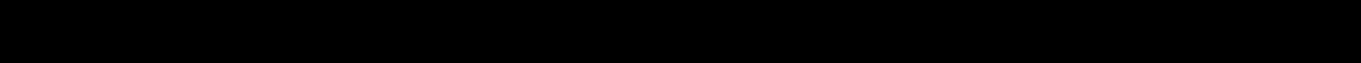 Flammable Liquids ChecklistFlammable Liquids [29 CFR 1910.106] TANK STORAGE: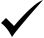 29 CFR 1910.106❏ Are tanks for storing flammable liquids built ofsteel or other approved material? [(b)(1)(i)]❏ Are tanks located above ground or inside buildings made of noncombustible materials? [(b)(1)(i)(b)]❏ Is the distance between any two flammable liquid storage tanks at least 3 feet? [(b)(2)(ii)(a)]❏ Are underground storage tanks properly installed? [(b)(3)]❏ Are all tanks installed on firm foundations? [(b)(5)(i)]❏ Are all new tanks properly strength tested before being put into service? [(b)(7)(i)]❏ Are all piping systems containing flammable liquids suitable for expected working pressures and structural stresses? [(c)(1)(i)]❏ Are aboveground tanks properly vented? [(b)(2)(iv)]❏ Are these tanks equipped with emergency relief venting devices to relieve excessive pressure caused by fire exposure? [(b)(2)(v)]❏ Is vent piping constructed in accordance with the regulations? [(b)(2)(vi)]❏ Is the drainage and diking system surrounding a storage tank (or tanks) properly constructed to prevent accidental discharge of liquid from endangering adjoining property or reaching waterways? [(b)(2)(vii)]❏ Is the diked area kept free of any loose combustible material or empty or full barrels? [(b)(2)(vii)(c)(6)]❏ Are openings for gaging provided with a vaportight cap or cover? [(b)(2)(viii)(d)]10007700 CONTAINER AND PORTABLE TANK STORAGE: 29 CFR 1910.106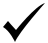 ❏ Do you use only approved containers and portable tanks for storage or transport of flammable liquids? [(d)(2)(i)]❏ Are these portable tanks equipped with the specified emergency venting devices installed in the top? [(d)(2)(ii)]❏ Is the size of containers in accordance with Table H-12 of the regulations? [(d)(2)(iii)]❏ Are fire-resistant storage cabinets used to store small quantities of flammable liquids (no more than 60 gallons of Category 1, 2, or 3 liquids and no more than 120 gallons of Category 4 flammable liquids)? [(d)(3)(i)and (ii)]Continued	☞	☞	Continued❏ Are inside storage rooms containing flammableliquids provided with adequate ventilation? [(d)(4)(iv)]❏ Is there one aisle at least three feet wide in each inside storage room? [(d)(4)(v)]❏ Do you make sure that containers over 30 gallons are not stacked on top of one another? [(d)(4)(v)]❏ Is dispensing done by approved pump or self-closing faucet only? [(d)(4)(v)]❏ Is storage of flammable liquids in office areas prohibited, except for small amounts required for maintenance and operation of the building and equipment? [(d)(5)(iii)]❏ Are office storage areas in cabinets away from areas of the building used by the public or in rooms not having a door that opens into a part of the building used by the public? [(d)(5)(iii)]❏ Are leaking containers removed to a storage room or taken to a safe location outside the building and the contents transferred to an undamaged container? [(d)(5)(iv)(e)]❏ Do flammable liquid warehouses or storage buildings comply with the regulations? [(d)(5)(vi)]❏ Are suitable fire control devices available at all locations where these materials are stored? [(d)(7)]❏ Are smoking and open flames prohibited in all flammable liquid storage areas? [(d)(7)(iii)]❏ When Category 1 or 2 flammable liquids or Category 3 flammable liquids with a flashpoint below 100˚F are being handled by employees, are they always kept in covered, approved containers when not actually in use? [(e)(2)(iv)(a)]❏ If not in a closed container, are means provided to dispose safely of leakage or spills? [(e)(2)(iv)(b)]❏ When flammable liquids are drawn from or transferred into containers or portable tanks within a building, is this done only through a closed piping system, from safety cans, by means of a device drawing through the top, or from a container by gravity through an approved self-closing valve? [(e)(2)(iv)(d)]❏ Are the regulations observed in unit physical operations where flammable liquids are mixed, evaporated, filtered, etc.? [(e)(3)(i)]❏ Is there adequate fire extinguishing equipment available in areas where these liquids are being used? [(e)(5)] OUTSIDE STORAGE:29 CFR 1910.106❏ Does storage of these liquids outside buildings comply with the regulations? [(d)(6)]❏ Are outside storage areas graded to divert spills away from buildings or surrounded by a curb at least 6 inches high that complies with the regulations? [(d)(6)(iii)]❏ Are outside storage areas secure and protected against trespassers? [(d)(6)(iv)] FIRE CONTROL:29 CFR 1910.106❏ Are adequate measures taken to prevent the ignition of flammable vapors? [(e)(6)]❏ Is electrical equipment properly installed in areas where flammable vapors may exist? [(e)(7)]❏ Are good housekeeping practices followed in all areas where flammable materials are used or stored? [(e)(9)]Continued	☞10007700☞Continued HAZARD COMMUNICATIONSTANDARD:29 CFR 1910.1200❏ Do you provide employees who handle flammable liquids with effective information and training on these hazardous materials at the time of initial assignment and whenever a new chemical hazard is introduced into the work area? [(h)(1)]❏ Are employees informed of any operations in their work area where these liquids are present? [(h)(2)(ii)]❏ Do they have access to your written Hazard Communication program, including required SDSs? [(h)(2)(iii)]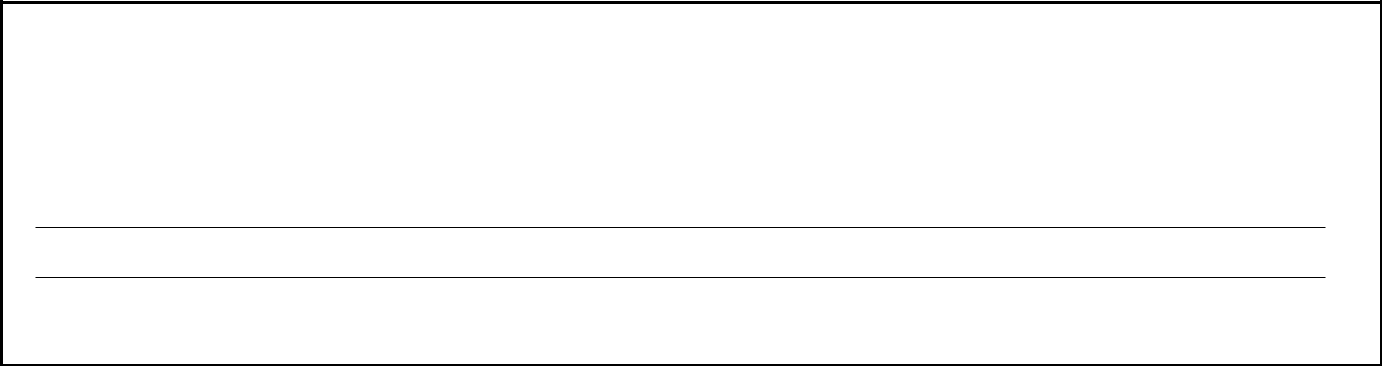 Corrective Action Completed (date):	______________________________________Supervisor:	__________________________________________________________Routed to: ____________________________________________________________10007700